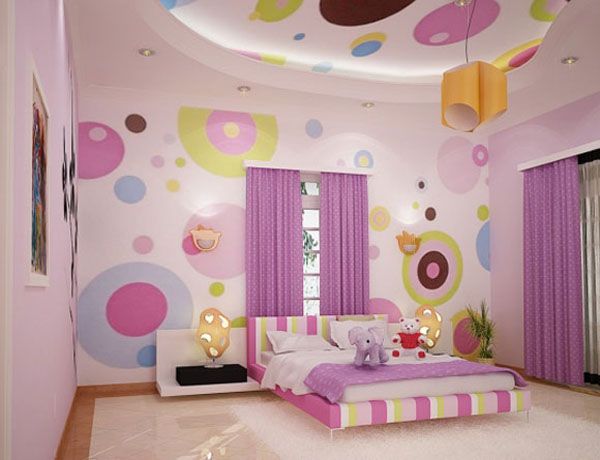  Names: ______________________________________	       ______________________________________	       ______________________________________ Hour: _______________Company: _____________________________________Room you are creating: ___________________________